от 10.04.2023 г № 2/4РОССИЙСКАЯ ФЕДЕРАЦИЯИРКУТСКАЯ ОБЛАСТЬБАЛАГАНСКИЙ РАЙОНКУМАРЕЙСКОЕ МУНИЦИПАЛЬНОЕ ОБРАЗОВАНИЕДУМАРЕШЕНИЕОБ УТВЕРЖДЕНИИ ПЕРЕЧНЯ ОРГАНИЗАЦИЙКУМАРЕЙСКОГО МУНИЦИПАЛЬНОГО ОБРАЗОВАНИЯ, КОТОРЫМ ПОДКЛЮЧЕНИЕ К ГОСПАБЛИКАМ НЕТРЕБУЕТСЯВ соответствии с Федеральным законом от 09.02.2009 года NQ 8-ФЗ «Об обеспечении доступа к информации о деятельности государственных органов и органов местного самоуправления», Федеральным законом от 27.07.2006 года № 149-ФЗ «Об информации, информационных технологиях и о защите информации», Уставом Кумарейского муниципального образования, Дума Кумарейского муниципального образования 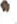 РЕШИЛА:1. Утвердить Перечень организаций Кумарейского муниципального образования, которым подключение к Госпабликам не требуется (прилагается).2. Опубликовать настоящее решение в СМИ «Кумарейский Вестник» и на сайте Администрации Кумарейского муниципального образования в информационно-телекоммуникационной сети «Интернет».Председатель Думы Кумарейскогомуниципального образованияГлава Кумарейскогомуниципального образования                                                                    А.П. ИвановПриложение 1к решению Думы Кумарейскогомуниципального образованияот 10.04.2023 года № 2/4ПЕРЕЧЕНЬ ОРГАНИЗАЦИЙКУМАРЕЙСКОГО МУНИЦИПАЛЬНОГО ОБРАЗОВАНИЯ, КОТОРЫМПОДКЛЮЧЕНИЕ К ГОСПАБЛИКАМ НЕ ТРЕБУЕТСЯНаименование организацииОснования1Дума Кумарейского муниципального образованияДублирование информации (информация размещается на официальной страницеАдминистрации Кумарейского муниципального образования)